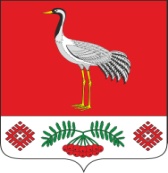 17.02.2020г. №11РОССИЙСКАЯ ФЕДЕРАЦИЯИРКУТСКАЯ ОБЛАСТЬБАЯНДАЕВСКИЙ МУНИЦИПАЛЬНЫЙ РАЙОНТУРГЕНЕВСКОЕ СЕЛЬСКОЕ ПОСЕЛЕНИЕАДМИНИСТРАЦИЯПОСТАНОВЛЕНИЕ«ОБ УТВЕРЖДЕНИИ ПОЛОЖЕНИЯ О ВНЕШТАТНЫХ ИНСПЕКТОРАХПО ПОЖАРНОЙ ПРОФИЛАКТИКЕ НА ТЕРРИТОРИИ МУНИЦИПАЛЬНОГО ОБРАЗОВАНИЯ «ТУРГЕНЕВКА»В соответствии с Федеральными законами от 6 октября 2003 года № 131-ФЗ «Об общих принципах организации местного самоуправления в Российской Федерации», Уставом муниципального образования «Тургеневка», в целях реализации п.3 Протокола заседания комиссии по предупреждению и ликвидации чрезвычайных ситуаций и обеспечению пожарной безопасности Иркутской области от 23.12.2019 №100 (далее – КЧС и ОПБ от 23.12.2019 №100)ПОСТАНОВЛЯЮ:1. Утвердить Положение о внештатных инспекторах по пожарной профилактике на территории муниципального образования «Тургеневка» (прилагается).2. Опубликовать настоящее постановление в газете «Вестник МО «Тургеневка» и разместить на официальном сайте МО «Тургеневка» в информационно-телекоммуникационной сети «Интернет».3. Настоящее постановление вступает в силу со дня его официального опубликования.4.Контроль за исполнением настоящего постановления оставляю за собой.Глава МО «Тургеневка»В.В.СинкевичПриложение к постановлению от 17.02.2020 г. № 11ПОЛОЖЕНИЕо внештатных инспекторах по пожарной профилактике на территории муниципального образования «Тургеневка»1. Общие положения1. Настоящее Положение определяет цели и задачи, порядок организации деятельности, основные направления и формы работы внештатного инспектора по пожарной профилактике (далее – инспектор) на территории муниципального образования «Тургеневка».2. Деятельность инспекторов организуется в целях создания условий для участия граждан в обеспечении первичных мер пожарной безопасности на территории поселения (городского округа) и оказания содействия органам государственной власти и органам местного самоуправления в информировании населения о мерах пожарной безопасности.3. Основной задачей инспектора является оказание содействия органу местного самоуправления, руководителям и персоналу объектов, подразделениям пожарной охраны в работе по предупреждению пожаров, осуществление контроля за соблюдением требований пожарной безопасности, проведению агитационной работы и обучению мерам пожарной безопасности населения поселения (городского округа).4. Работа инспектора организуется и контролируется Администрацией муниципального образования «Тургеневка», в том числе,как социально значимая работа в порядке, предусмотренном частью 2 статьи 17 Федерального закона от 06.10.2003 № 131-ФЗ «Об общих принципах организации местного самоуправления в Российской Федерации». 5. Инспекторы осуществляют свою основную деятельность – профилактику пожаров в населенных пунктах, в жилых и общественных зданиях, расположенных на территории поселения (городского округа), в целях недопущения пожаров и гибели на них людей. 6. Инспектором может быть гражданин Российской Федерации, достигший 16-летнего возраста, проживающий на территории поселения (городского округа).7. Специалисты Администрации муниципального образования «Тургеневка», в сферу деятельности которых входят вопросы обеспечения пожарной безопасности, старосты населенных пунктов, работники добровольной и муниципальной пожарной охраны поселения (городского округа) рассматриваются в качестве кандидатов на назначение внештатным инспектором пожарной профилактикипоселения (городского округа) в приоритетном порядке.8. Прием кандидатов на назначение внештатным инспектором пожарной профилактики осуществляется на основании заявления кандидата, поданного руководителю Администрации муниципального образования «Тургеневка» в произвольной форме.9. Численность внештатных инспекторов поселений (городских округов) утверждается постановлением Администрации муниципального образования «Тургеневка», исходя из расчета: не менее 2-х инспекторов на каждый населенный пункт, входящий в состав поселения (городского округа) с численностью населения до 1 000 человек, не менее 3-х инспекторов в населенных пунктах с численностью населения до 5 000 человек, не менее 5-ти инспекторов в населенных пунктах с численностью населения до 10 000 человек, в населенных пунктах с численностью населения свыше 10 000 человек, численность инспекторов принимается не менее 5-ти на каждые 10 000 населения, допускается уменьшение численности инспекторов с учетом соответствующего обоснования.10. Перечень территорий, объектов муниципальной подведомственности, закрепленных за инспектором, утверждается постановлением Администрации муниципального образования «Тургеневка».11. В своей деятельности инспектор руководствуется Конституцией Российской Федерации, федеральным и областным законодательством, муниципальными нормативными правовыми актами в сфере обеспечения пожарной безопасности и настоящим Положением.12. Инспектор при осуществлении своих полномочий взаимодействует с должностными лицами отдела надзорной деятельности и профилактической работы по Усть-Ордынскому бурятскому округу и Ольхонскому районууправления надзорной деятельностии профилактической работы Главного управления МЧС России по Иркутской области, пожарно-спасательного отряда федеральной противопожарной службы Главного управления МЧС России по Иркутской области.13. Инспектор допускается к работе после обучения мерам пожарной безопасности, сдачи зачетов и получения удостоверения установленного образца (приложение № 1).14. Руководитель Администрации муниципального образования «Тургеневка» совместно с отделом надзорной деятельности и профилактической работы по Усть-Ордынскому бурятскому округу и Ольхонскому району управления надзорной деятельностии профилактической работы Главного управления МЧС России по Иркутской области, пожарно-спасательным отрядом федеральной противопожарной службы Главного управления МЧС России по Иркутской области, организует обучение инспектора мерам пожарной безопасности, в порядке, предусмотренном приказом МЧС России от 12.12.2007 № 645, принятие зачета по результатам обучения и выдачу удостоверения установленного образца, в течение пяти рабочих дней с момента назначения кандидата внештатным инспектором пожарной профилактики.15. Руководитель Администрации муниципального образования «Тургеневка» организует инструктаж инспектора по охране труда установленным порядком, в течение пяти рабочих дней с момента назначения кандидата внештатным инспектором пожарной профилактики.2. Права и обязанности инспектора 1. Инспектор имеет право:1) осуществлять общественный контроль за соблюдением требований пожарной безопасности на территории поселения (городского округа), в жилых и общественных зданиях (в местах общего пользования), без взаимодействия с правообладателями объекта защиты;2) участвовать в проведении плановых рейдовых осмотров территорий поселений (городских округов), садоводческих (дачных) объединений граждан, в том числе, по поручению должностных лиц отдела надзорной деятельности и профилактической работы по Усть-Ордынкому бурятскому округу и Ольхонскому районууправления надзорной деятельностии профилактической работы Главного управления МЧС России по Иркутской области, пожарно-спасательного отряда федеральной противопожарной службы Главного управления МЧС России по Иркутской области;3) запрашивать и получать в отделе надзорной деятельности и профилактической работы по Усть-Ордынкому бурятскому округу и Ольхонскому району управления надзорной деятельностии профилактической работы Главного управления МЧС России по Иркутской области, пожарно-спасательном отряде федеральной противопожарной службы Главного управления МЧС России по Иркутской области, необходимую информацию о показателях оперативной обстановки с пожарами на обслуживаемой территории, противопожарном состоянии объектов защиты общественного назначения, изменениях, вносимых в нормативные правовые акты и нормативные документы в области пожарной безопасности;4) знакомиться в отделе надзорной деятельности и профилактической работы по Усть-Ордынкому бурятскому округу и Ольхонскому району управления надзорной деятельностии профилактической работы Главного управления МЧС России по Иркутской области, пожарно-спасательном отряде федеральной противопожарной службы Главного управления МЧС России по Иркутской области с необходимыми для работы нормативными документами, наглядной агитацией и другой справочно-информационной литературой по вопросам обеспечения пожарной безопасности.2. Инспектор обязан:1) знать обстановку с пожарами на территории поселения (городского округа), информацию о наличии и состоянии боеготовности муниципальной, добровольной пожарной охраны, другую информацию, имеющую отношение к обеспечению пожарной безопасности объектов на территории поселения (городского округа);2) проводить обследования противопожарного состояния территории поселения (городского округа), садоводческих (дачных) объединений граждан, мест общего пользования жилых и общественных зданий, без взаимодействия с правообладателями объекта защиты, в целях контроля выполнения постановлений и распоряжений органов местного самоуправления, представлений органов государственного пожарного надзора;3) осуществлять противопожарную агитацию и пропаганду, обучение мерам пожарной безопасности населения, вести разъяснительную работу по предупреждению пожаров и гибели на них людей;4) информировать руководителей органов местного самоуправления, должностных лиц отдела надзорной деятельности и профилактической работы по Усть-Ордынкому бурятскому округу и Ольхонскому районууправления надзорной деятельностии профилактической работы Главного управления МЧС России по Иркутской области, пожарно-спасательного отряда федеральной противопожарной службы Главного управления МЧС России по Иркутской области, органы внутренних дел, руководителей объектов защиты о выявленных нарушениях требований пожарной безопасности или иныхнарушениях, причиняющих вред жизни и здоровью граждан, а также создающих угрозу жизни и здоровью людей, угрозу возникновения чрезвычайных ситуаций природного и техногенного характера;5) предлагать непосредственно, а также через органы местного самоуправления, устранить нарушения требований пожарной безопасности правообладателям объектов защиты общественного назначения;6) информировать должностных лиц органов местного самоуправления и руководителей объектов защиты о неисправностисистем противопожарной защиты (пожарной автоматики, наружного и внутреннего противопожарного водоснабжения), неисправности (отсутствии) первичных средств пожаротушения, ненадлежащей эксплуатации (эвакуационных путей и выходов, проездов (подъездов) для пожарной техники, на территории поселения (городского округа);7) информировать должностных лиц отдела надзорной деятельности и профилактической работы по Усть-Ордынкому бурятскому округу и Ольхонскому районууправления надзорной деятельностии профилактической работы Главного управления МЧС России по Иркутской области, органов местного самоуправления о фактах непринятия руководителями, должностными лицами объектов защиты мер по устранению нарушений требований пожарной безопасности, фактах повторного их нарушения;8) выполнять законные требования и поручения должностных лиц отдела надзорной деятельности и профилактической работы по Усть-Ордынкому бурятскому округу и Ольхонскому районууправления надзорной деятельностии профилактической работы Главного управления МЧС России по Иркутской области, пожарно-спасательного отряда федеральной противопожарной службы Главного управления МЧС России по Иркутской области по вопросам обеспечения пожарной безопасности.9) знать и соблюдать лично требования пожарной безопасности;10) постоянно повышать и совершенствовать свои знания в области пожарной безопасности, посещать (по приглашению) занятия и совещания, организуемые и проводимые органами местного самоуправления, отделом надзорной деятельности и профилактической работы по Усть-Ордынкому бурятскому округу и Ольхонскому району управления надзорной деятельностии профилактической работы Главного управления МЧС России по Иркутской области, пожарно-спасательным отрядом федеральной противопожарной службы Главного управления МЧС России по Иркутской области;11) соблюдать законодательство Российской Федерации, Иркутской области, не допускать совершения действий, ущемляющих честь и достоинство человека и гражданина;12) в период исполнения возложенных обязанностей иметь при себе удостоверение внештатного инспектора по пожарной профилактике и предъявлять его при обращении к гражданам и должностным лицам;13) знать права и обязанности внештатного инспектора по пожарной профилактике;14) предоставлять информацию о проделанной работе по запросу (устному, письменному) Администрации муниципального образования «Тургеневка», отдела надзорной деятельности и профилактической работы по Усть-Ордынкому бурятскому округу и Ольхонскому районууправления надзорной деятельностии профилактической работы Главного управления МЧС России по Иркутской области, пожарно-спасательного отряда федеральной противопожарной службы Главного управления МЧС России по Иркутской области, а также по итогам работы за полугодие в адрес Администрации муниципального образования «Тургеневка».Реализуя права и выполняя обязанности, предусмотренные настоящим Положением, инспектор несет ответственность в порядке, установленном законодательством Российской Федерации.3. Основные направления и формы работы инспектораИнспектор, выполняя возложенные на него задачи:1) участвует профилактической работе самостоятельно, совместно и под руководством представителя органа местного самоуправления, должностных лиц отдела надзорной деятельности и профилактической работы по Усть-Ордынкому бурятскому округу и Ольхонскому районууправления надзорной деятельностии профилактической работы Главного управления МЧС России по Иркутской области, пожарно-спасательного отряда федеральной противопожарной службы Главного управления МЧС России по Иркутской области, несовершеннолетний инспектор привлекается к выполнению обязанностей ссогласия законного представителя и только совместно с представителем органа местного самоуправления, должностным лицом отдела надзорной деятельности и профилактической работы по Усть-Ордынкому бурятскому округу и Ольхонскому районууправления надзорной деятельностии профилактической работы Главного управления МЧС России по Иркутской области, пожарно-спасательного отряда федеральной противопожарной службы Главного управления МЧС России по Иркутской области.2) анализирует состояние пожарной безопасности закрепленных жилых и общественных зданий, территории поселения (городского округа), садоводческих (дачных) объединений граждан, информирует органы местного самоуправления о выявленных нарушениях, и о необходимости принятия мер;3)  обобщает и анализирует причины выявленных нарушений требований пожарной безопасности, оформляет предложения по установленной форме (приложение № 2) с последующей их регистрацией в журнале учета предложений (приложение № 3);4) организует проведение и лично участвует в правовом информировании граждан, при необходимости совместно с должностными лицами отдела надзорной деятельности и профилактической работы по Усть-Ордынкому бурятскому округу и Ольхонскому району управления надзорной деятельностии профилактической работы Главного управления МЧС России по Иркутской области, пожарно-спасательного отряда федеральной противопожарной службы Главного управления МЧС России по Иркутской области по вопросам обеспечения пожарной безопасности;5) распространяет среди населения обучающие материалы, памятки по пожарной безопасности и другие документы информационного характера самостоятельно и (или) по поручению руководителей органов местного самоуправления, отдела надзорной деятельности и профилактической работы по Усть-Ордынкому бурятскому округу и Ольхонскому районууправления надзорной деятельностии профилактической работы Главного управления МЧС России по Иркутской области, пожарно-спасательного отряда федеральной противопожарной службы Главного управления МЧС России по Иркутской области. Организует (оформляет и обновляет информацию) информационные стенды и витрины пожарной безопасности на территории поселения (городского округа);6) участвует в работе совещаний по вопросам обеспечения пожарной безопасности, организуемых и проводимых органами местного самоуправления, вносит предложения по повышению уровня противопожарной защиты объектов общественного назначения и территорий населенных пунктов;7) взаимодействует с участковыми уполномоченными полиции, службой жилищно-коммунального хозяйства, жилищно-строительными кооперативами, товариществами собственников жилья, отделом надзорной деятельности и профилактической работы по Усть-Ордынкому бурятскому округу и Ольхонскому району Управления надзорной деятельностии профилактической работы Главного управления МЧС России по Иркутской области, пожарно-спасательным отрядом федеральной противопожарной службы Главного управления МЧС России по Иркутской области, другими надзорными органами и муниципальными службами;8) готовит сообщения о нарушениях требований пожарной безопасности (приложение № 4) и направляет их в отдел надзорной деятельности и профилактической работы по Усть-Ордынкому бурятскому округу и Ольхонскому районуУправления надзорной деятельностии профилактической работы Главного управления МЧС России по Иркутской области, орган местного самоуправления, для принятия мер в рамках имеющихся полномочий. 9) ведет журнал регистрации предложений об устранении нарушений требований пожарной безопасности установленной формы (приложение № 3), журнал регистрации сообщений о нарушении требований пожарной безопасности(приложение № 5).10) по итогам полугодия отчитывается о проделанной работе руководителю Администрации муниципального образования «Тургеневка».11) руководитель Администрации муниципального образования «Тургеневка» организует контроль за работой инспектора, посредством учета личных дел инспекторов (приложение № 6), результатов работы инспектора (приложение № 7), заслушивания об итогах проведенной профилактической работы за полугодие на оперативном совещании с участием представителя отдела надзорной деятельности и профилактической работы по Усть-Ордынскому бурятскому округу и Ольхонскомурайону  управления надзорной деятельностии профилактической работы Главного управления МЧС России по Иркутской области, либо пожарно-спасательного отряда федеральной противопожарной службы Главного управления МЧС России по Иркутской области.4.Освобождение инспектора от исполнения обязанностей1. Основаниями для освобождения от исполнения обязанностей инспектора являются:1) истечение срока исполнения обязанностей по договору;2) систематическое невыполнение или уклонение от выполнения обязанностей, предусмотренных настоящим Положением.3) нарушение дисциплины или совершение проступков, несовместимых с пребыванием в статусе инспектора;4) собственное желание (письменное заявление).Основаниями для освобождения от исполнения обязанностей могут признаваться иные обстоятельства, препятствующие его дальнейшей работе.2. Решение об освобождении от исполнения обязанностей инспектора принимает руководитель Администрации муниципального образования «Тургеневка». При освобождении от исполнения обязанностей изымается удостоверение внештатного инспектора пожарной профилактики.3. Гражданин, освобожденный от исполнения обязанностей инспектора, утрачивает предоставленные ему настоящим Положением права.5.Обеспечение социальных гарантий и компенсаций инспектору1. По решению руководителя Администрации муниципального образования «Тургеневка» могут применяться различные формы стимулирования работы инспектора за активную работу по профилактике пожаров на территории поселения (городского округа).2. Основными формами стимулирования являются:1) оказание материальной помощи;2) награждение ценными подарками;3) поощрение за активную деятельность путем премирования деньгами;4) компенсация расходов на отопление и коммунальные услуги;5) награждение грамотой, благодарственным письмом;6) направление письма по месту работы или учебы инспектора с извещением о его добросовестном и активном участии в обеспечении пожарной безопасности.7) предоставление дополнительных дней отдыха по месту основной работы, за счет ранее отработанного времени в выходные и праздничные дни.3. Органом местного самоуправления могут быть установлены дополнительные правовые и социальные гарантии для инспектора, а также иные формы стимулирования их деятельности.Приложение № 1к Положению «О внештатныхинспекторах по пожарной профилактике»Образец служебного удостоверения инспектора по пожарной профилактикеЛицевая сторона Вкладыш                      Цвет корочки удостоверения – красный, цвет вкладыша удостоверения – белый.	    Приложение № 2к Положению «О внештатныхинспекторах по пожарнойпрофилактике»ПРЕДЛОЖЕНИЕоб устранении нарушений требований пожарной безопасностиВ целях устранения нарушений требований пожарной безопасности в соответствии со статьями 34, 37, 38 Федерального закона «О пожарной безопасности»Вам ____________________________________________________________________указывается должность, Ф.И.О. ответственного лица, собственника имуществапроживающему (осуществляющему деятельность)____________________________________________________________адрес места жительства (места осуществления деятельности)предлагается выполнить следующие противопожарные мероприятия:Нарушение требований пожарной безопасности влечет административную ответственность, предусмотренную статьей 20.4 Кодекса Российской Федерации об административных правонарушениях, а при наступлении тяжких последствий в результате пожара – уголовную ответственность по статье 219 Уголовного Кодекса Российской Федерации.__________   _______________________________________   ______________ 20__ г.          подпись                    Ф.И.О. внештатного инспектора по пожарной профилактикеПредложения для исполнения получил:__________   _______________________________________   ______________ 20__ г.          подпись                                                            Ф.И.О.Предложение выполнено ___________________ 20__ г._______________________       подпись внештатного инспектораРегистрационный номер ____________ Дата регистрации  _______________ 20__ г.Приложение № 3к Положению «О внештатныхинспекторах по пожарнойпрофилактике»ЖУРНАЛрегистрации предложений об устранении нарушений требований пожарной безопасностинаименование органа  местного самоуправленияПримечание. Листы журнала должны быть пронумерованы, прошнурованы и скреплены печатПриложение № 4   к Положению «О внештатных  инспекторах по пожарной профилактике»СООБЩЕНИЕо выявлении нарушений требований пожарной безопасности"_____" ________________ 20  __ г.                            __________________________________                                                                             место составления, город, село, район(фамилия, имя, отчество)при проведении профилактических мероприятий установил(а), что :Ф.И.О. (при необходимости указать должность)в ____________________________________________________________________место, время, наименование объекта, адрес, принадлежностьнарушил (а) ______________________________________________________________законодательные и (или) нормативные акты, требования которых нарушеныа именно: _______________________________________________________________указывается существо нарушения или невыполнениядля принятия решения о возбуждении дела об административном правонарушении факт нарушения подтверждают: _______________________________________Ф.И.О., адрес места жительстваподпись_______________________________________Ф.И.О., адрес места жительства         подпись лица, подготовившего сообщение 						Ф.И.О.Копию сообщения получил ____________   _____________________________________           подпись 				                                   Ф.И.О.Регистрационный номер _________________ Дата регистрации __________20 __ г. Приложение № 5к Положению «О внештатных инспекторах по пожарной  профилактике»ЖУРНАЛрегистрации сообщений о нарушении требований пожарной безопасностинаименование органа местного самоуправленияПриложение № 6к Положению «О внештатных инспекторах по пожарной  профилактике»
Лист 1ЛИЧНОЕ ДЕЛО ВНЕШТАТНОГО ИНСПЕКТОРА ПО ПОЖАРНОЙ ПРОФИЛАКТИКЕ__________________________________________________________
(фамилия, имя, отчество)Начато "____" _____________ 20__ г.

Окончено "____" ___________ 20__ г.
Лист 2Место рождения ________________________________________________________
Место жительства ________________________________________________________
____________________________________________________ тел.
Место работы и занимаемая должность ___________________________________ 
___________________________________________________________________________
Зачислен внештатным
инспектором по пожарной профилактике __________________________________________________ 
(наименование ОМС)
"__" ___________ 20__ г.
Закрепленная территория, объекты муниципальной подведомственности ______________________________________________________________________________________________________________________________________________________________________________________________

Руководитель ________________________________________________________________
(наименование ОМС)

_____________________________________________ _______________________
(фамилия, имя, отчество) (подпись)Приложение № 7к Положению «О внештатных инспекторах по пожарной  профилактике»Лист учета работы внештатного инспектора по пожарной профилактике______________________________________________________
(фамилия, имя, отчество)
Затрачено часов:

Руководитель ________________________________________________________________
(наименование ОМС)

_____________________________________________ _______________________
(фамилия, имя, отчество) (подпись)УДОСТОВЕРЕНИЕВНЕШТАТНОГО ИНСПЕКТОРА по ПОЖАРНОЙ ПРОФИЛАКТИКеУДОСТОВЕРЕНИЕУДОСТОВЕРЕНИЕВладелец удостоверения является внештатным инспектором по пожарной профилактике и наделен правами в соответствии с Положением о внештатных инспекторах по пожарной профилактикеместо дляфотографииФамилия _____________________Имя _________________________Отчество _________________________________________________________руководитель АдминистрацииВладелец удостоверения является внештатным инспектором по пожарной профилактике и наделен правами в соответствии с Положением о внештатных инспекторах по пожарной профилактикеместо дляфотографииподпись, Ф.И.О."____" ______________ 20___ г.Владелец удостоверения является внештатным инспектором по пожарной профилактике и наделен правами в соответствии с Положением о внештатных инспекторах по пожарной профилактикеподпись, Ф.И.О."____" ______________ 20___ г.Владелец удостоверения является внештатным инспектором по пожарной профилактике и наделен правами в соответствии с Положением о внештатных инспекторах по пожарной профилактике№п/пМероприятиеНормативный документСрок исполнения№п/пДата составления, Ф.И.О.ИнспектораНаименование объекта, адресКому вручено предложение, датаОтметка о выполненииПринятые мерыМесто хранения предложения (№ КНД)1234567Я, внештатный инспектор по пожарной профилактике _______________________________________________________________________                                                                       органа местного самоуправления                                      подпись№п/пДата регистрацииКем подготовлено (ф.и.о.), дата подготовкиНаименование объекта, адресФ.И.О.нарушителяКому направлено для принятиярешенияПринятое решение (результат рассмотрения)1234567Фамилия _________________________________________________________
Имя, Отчество ____________________________________________________
Число, месяц, год рождения __________________________________________Место
для
фотографииНомер удостоверения внештатного пожарного инструктораДата выдачиСрок действияУдостоверение получил

(подпись)Причина выбытия из состава внештатных пожарных инструкторовN п/пНаименование мероприятийКоличество1.Участие в совместных патрулированиях, рейдах пожарно-профилактических рейдах с представителями Администрации _______________________________ отдела надзорной деятельности и профилактической работы по _________________________________ управления надзорной деятельности и профилактической работы Главного управления МЧС России по Иркутской области, __________ пожарно-спасательного отряда федеральной противопожарной службы Главного управления МЧС России по Иркутской области и (или) управляющих компаний по эксплуатации жилого фонда2.Проведено подворовых, поквартирных обходов3.Проинструктировано граждан в жилом секторе4.Проведено обследований мест общего пользования на объектах защиты, без взаимодействия с правообладателями объектов защиты5.Проинструктировано граждан на объектах защиты6.Выявлено нарушений требований пожарной безопасности7.Направлено предложений в адрес правообладателей объектов защиты, земельных участков8.Направлено сообщений о выявленных нарушениях требований пожарной безопасности в адрес соответствующих органов